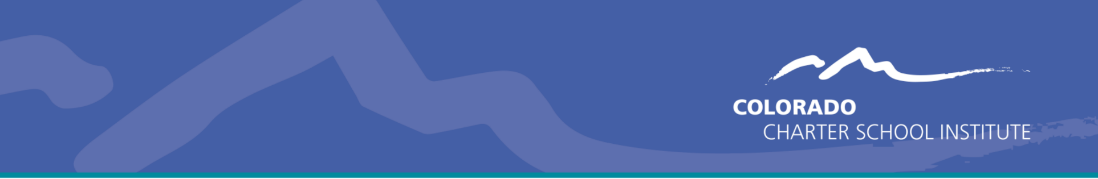 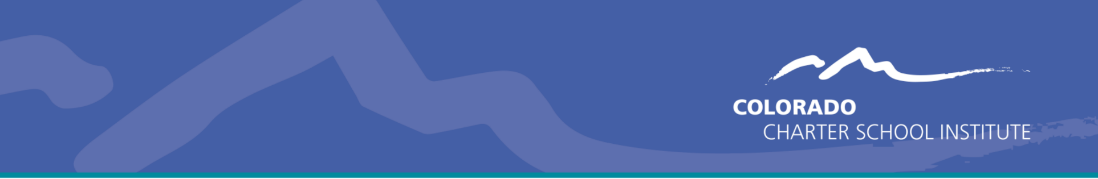 OverviewCSI offers schools the opportunity to participate in Colorado Department of Education (CDE) Approved Teacher & Specialized Service Provider (SSP) Induction Programs. Successful completion of an approved induction program is required for teachers and specialized service providers to convert a Colorado Initial License to a Professional License. The programs run September through April.Participating schools develop a plan for professional development and provide school based mentors to support new teachers and SSPs. CSI provides online training regarding the Colorado Teacher & SSP Quality Standards and supports participants in developing a professional portfolio aligned to the Quality Standards.OutcomeUpon successful completion of the Induction program, participants will receive an Induction Certificate which can be used to apply to CDE for the Professional License. Mentors will receive certificates documenting mentoring hours completed. Mentor Certificates can be used toward license renewal.Participating School RequirementsIn order to participate in the CSI Induction Programs, schools must commit to the following:Develop a plan for providing professional development to induction participants.Designate an Induction Coordinator to provide program oversight.Verify that participants meet eligibility criteria.Select and assign mentors that meet eligibility criteria.Verify completion of mentoring hours and school based professional development for participants and recommend candidates for completion.Inductee Eligibility Criteria Candidates meet the following criteria:Hold an initial Colorado teacher or specialized service provider license.Be currently employed or contracted at a charter school with an assignment in the area of endorsement.Be assigned an approved mentor at the school.Mentor Eligibility Criteria Mentors meet the following criteria:Experienced (3 or more years).Effective.Knowledgeable in content area and/or school’s instructional practices.Competent interpersonal skills.Willingness to serve as a mentor.Commits to 30 contact hours with inductee.Program CompletionIn order to complete the Teacher or Specialized Services Provider Induction Program, participants must fulfill the following requirements during the 2019-2020 school year:Attend school based professional development aligned to the school’s mission, vision and instructional model.Participate in and document 30 mentoring hours from the date of acceptance in the program to April 30, 2024, including observing a model classroom and being observed by an approved mentor.Demonstrate understanding and implementation of the Colorado Teacher or Specialized Service Quality Standards by completing monthly online submissions of work product and reflection that result in an online portfolio.Receive a recommendation for induction from the school’s Induction Coordinator at the completion of the program.Important DatesFor More InformationCheck out the CSI Resource Website for forms and additional resources.Please contact Willyn Webb (willynwebb@csi.state.co.us) with questions.August 9Induction Program Overview Webinar for Administrators 12:30-1:30pm August 23Submit Intent to Participate Form August 23Email Professional Development Plan and Inductee Roster with Mentor Assignments to kimberlycaplan@csi.state.co.usAugust 22Mentor Training Webinar 3:00pmAugust 29Inductee Welcome Webinar 3:00pm. Login information provided to inductees.September 30First online assignment due for inductees (subsequent assignments are due on the last day of each month)November 15Last day to add participantsApril 30Last online assignment dueMay 15Certificate Verification Form dueMay 21Complete Induction Program Feedback SurveysMay 28CSI emails Induction and Mentor Certificates